Aufgabe 4b): Bestimme die mediale und konzeptionelle Mündlichkeit/ Schriftlichkeit der folgenden Textsorten. Trage sie dazu in die Grafik ein.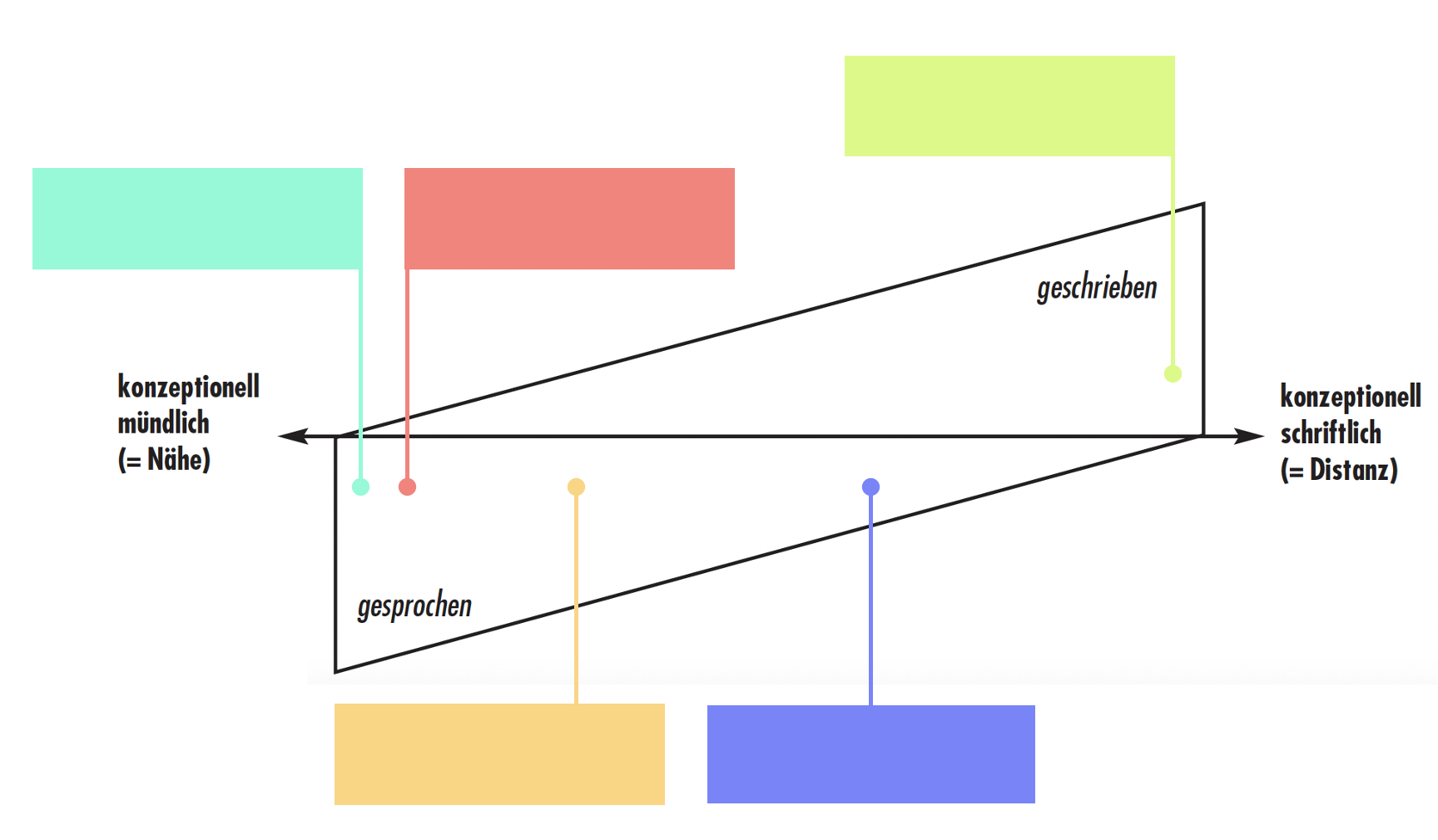 